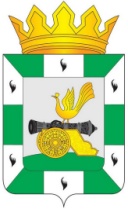 МУНИЦИПАЛЬНОЕ ОБРАЗОВАНИЕ «СМОЛЕНСКИЙ РАЙОН» СМОЛЕНСКОЙ ОБЛАСТИСМОЛЕНСКАЯ РАЙОННАЯ ДУМАРЕШЕНИЕот 28 апреля 2022 года             № 32Об утверждении кандидатур для занесения их фотографий на Доску почета муниципального образования «Смоленский район» Смоленской  области в 2022 годуРуководствуясь Положением о Доске почета муниципального образования «Смоленский район» Смоленской области, утвержденным решением Смоленской районной Думы от 27 февраля 2007 года № 22, Уставом муниципального образования «Смоленский район» Смоленской области, Смоленская районная ДумаРЕШИЛА:1. Утвердить прилагаемый список представителей организаций, достойных поощрения в виде занесения их фотографий на Доску почета муниципального образования «Смоленский район» Смоленской области в 2022 году.2. По итогам работы за 2021 год портретный фотоснимок занести на Доску почета муниципального образования «Смоленский район» Смоленской области с указанием фамилии, имени и отчества гражданина, должности и наименования организации.3. Настоящее решение опубликовать в газете «Сельская правда».Председатель Смоленской районной Думы                                                             С.Е. ЭсальнекУтвержден решением Смоленской районной Думы от 28 апреля 2022 года  № 32Список представителей организаций, достойных поощрения в виде занесения их фотографий на Доску почета муниципального образования «Смоленский район» Смоленской области в 2022 году№п/пФамилия, имя, отчествоОрганизация, должность1.Абрамов Владимир АлександровичГосударственное бюджетное учреждение здравоохранения «Смоленская центральная районная больница», водитель автомобиля отделения скорой медицинской помощи2.Алиев Мурсал Наджаф оглыМуниципальное бюджетное учреждение «Хозяйственно-эксплуатационное управление Смоленского района», водитель3.Бабикова Ирина ЮрьевнаТалашкинское сельское поселение Смоленского района Смоленской области, Глава муниципального образования4.Балуев Сергей НиколаевичТерриториальное общественное самоуправление «Лучинка», председатель5.Гракова Людмила ГеннадьевнаМуниципальное бюджетное общеобразовательное учреждение Богородицкая средняя школа Смоленского района Смоленской области, директор; депутат Совета депутатов Козинского сельского поселения Смоленского района Смоленской области6.Деркач Виктория АнатольевнаМуниципальное бюджетное общеобразовательное учреждение Стабенской средней школы Смоленского района Смоленской области, учитель биологии7.Донская Светлана АлексеевнаАдминистрация Новосельского сельского поселения Смоленского района Смоленской области, менеджер8.Жучкова Жанна ВикторовнаМуниципальное бюджетное общеобразовательное учреждение Дивасовской основной школы Смоленского района Смоленской области, учитель начальных классов, руководитель Центра поддержки и развития Российского движения школьников муниципального образования «Смоленский район» Смоленской области9.Иванова Ольга МихайловнаМуниципальное бюджетное дошкольное образовательное учреждение «Центр развития  ребенка – детский сад» «Рябинушка» Смоленского района Смоленской области, директор10.Иконенкова Любовь СергеевнаМуниципальное унитарное предприятие «Печерские коммунальные системы», начальник котельной11.Карсаков Сергей ВикторовичМуниципальное казенное учреждение «Спортивный клуб «Пригорское» муниципального образования «Смоленский район» Смоленской области, директор12.Ковалев Дмитрий АлександровичОтдел министерства внутренних дел России по Смоленскому району, заместитель начальника – начальник полиции, подполковник полиции13.Кочанова Вера МихайловнаМежрайонная инспекция Федеральной налоговой службы № 6 по Смоленской области, заместитель начальника отдела выездных проверок 14.Кривцов Игорь МихайловичМуниципальное бюджетное общеобразовательное учреждение Касплянской средней школы Смоленского района Смоленской области, директор15.Кусков Иван ИвановичАкционерное общество «Смоленскрыбхоз» рыбхоз «Касплянский», директор16.Лопатина Жанна АлександровнаСмоленское областное государственное бюджетное учреждение «Дрюцкий психоневрологический интернат», старшая медицинская сестра отделения милосердия17.Лоран Галина ВикторовнаТеличенская врачебная амбулатория государственного бюджетного учреждения здравоохранения «Смоленская центральная районная больница», врач общей практики; депутат Совета депутатов Пионерского сельского поселения Смоленского района Смоленской области18.Лучкина Светлана МихайловнаСмоленское областное государственное бюджетное профессиональное образовательное учреждение «Техникум отраслевых технологий», специалист по кадрам19.Мандрикова Кристина АлександровнаИндивидуальный предприниматель Аксенова Алина Олеговна, технолог производства и переработки сельскохозяйственной продукции20.Новикова Татьяна ВикторовнаПечерская врачебная амбулатория государственного бюджетного учреждения здравоохранения «Смоленская центральная районная больница», фельдшер21.Опарина Ирина БорисовнаАдминистрация муниципального образования «Смоленский район» Смоленской области, ведущий специалист комитета по управлению муниципальным имуществом22.Петров Владимир ИвановичКрестьянское (фермерское)  хозяйство Петров В.И., глава КФХ23.Прудниченкова Наталья АнатольевнаМуниципальное бюджетное дошкольное образовательное учреждение детский сад «Клеверок» Смоленского района Смоленской области, заведующий24.Романенкова Ольга ВасильевнаОбщество с ограниченной ответственностью «Птицефабрика «Сметанино», заместитель генерального директора по производству25.Савицкий Яков НиколаевичМуниципальное унитарное предприятие «Новое Замощье», главный инженер26.Стрелкова Ольга ВитальевнаСмоленское областное государственное бюджетное учреждение «Жуковский психоневрологический интернат с обособленным спецотделением», директор27.Сурдина Гульчера АдиловнаПроизводственный сельскохозяйственный кооператив «Богородицкое», доярка28.Тюкавина Лариса МихайловнаАдминистрация Лоинского сельского поселения Смоленского района Смоленской области, старший менеджер-главный бухгалтер29.Усачев Алексей ГеннадьевичДепутат Совета депутатов Пригорского сельского поселения Смоленского района Смоленской области, индивидуальный предприниматель30.Усовская Ирина ВикторовнаСельскохозяйственный потребительский перерабатывающий снабженческо-сбытовой кооператив «Фермерский», заведующий лабораторией31.Филиппов Алексей ВикторовичОбщество с ограниченной ответственностью «ХЛЕБОРОБ», тракторист32.Шамук Василий АлександровичДепутат Совета депутатов Дивасовского сельского поселения Смоленского района Смоленской области, Муниципальное бюджетное общеобразовательное учреждение Дивасовской основной школы Смоленского района Смоленской области, учитель физкультуры 